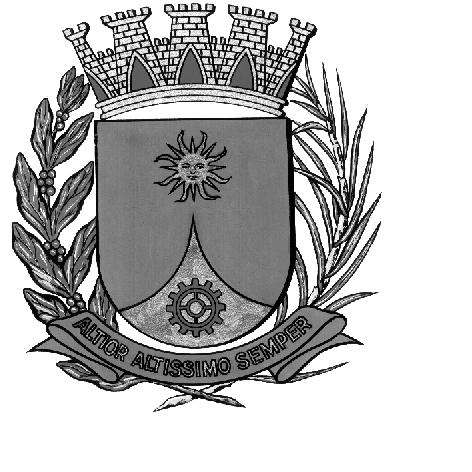 CÂMARA MUNICIPAL DE ARARAQUARAAUTÓGRAFO NÚMERO 220/16PROJETO DE LEI NÚMERO 218/16INICIATIVA: VEREADOR ROBERVAL FRAIZDenomina Avenida Ademar Velloso de Almeida via pública do Município.Art. 1º Fica denominada Avenida Ademar Velloso de Almeida a via pública da sede do Município conhecida como Rua “11”, do loteamento denominado Jardim São Bento, com início na Rua Bruno Pereira Assad Racy e término na Rua Bruno Pereira Assad Racy do mesmo loteamento.Art. 2º Esta lei entra em vigor na data de sua publicação.CÂMARA MUNICIPAL DE ARARAQUARA, aos 30 (trinta) dias do mês de novembro do ano de 2016 (dois mil e dezesseis).ELIAS CHEDIEKPresidentedlom